Calling all junior chefs!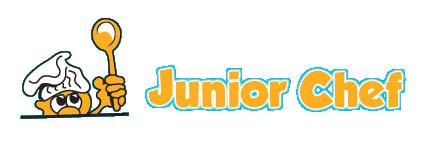 Are you between the ages of 7 and 16 and have a passion for cooking?As part of our Agriculture Month activities, the Ministry of Agriculture is inviting Guyana’s young culinary minds to be a part of our annual recipe book. Please submit your profile for a chance to be featured in this edition of our recipe book. Take advantage of this opportunity to showcase your skills and passion for cooking. All persons between the ages of 7 and 16 who are desirous of being a part of this remarkable experience are asked to submit the following information to agri.pr.gy@gmail.com on or before August 19th, 2016. •	Profile picture•	Picture of yourself while cooking •	Names and pictures of some of the dishes you prepared (using local ingredients) •	Brief bio of yourself stating your name, age, school and family life, how you got involved in cooking, etc. •	Catch phrase used to describe yourself as a young chef•	Visions and aspirations going forward